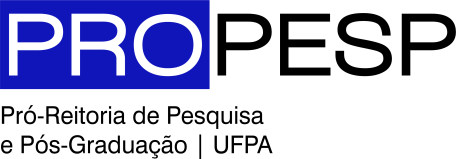 ANEXO IEDITAL 04/2024 – PROPESP/PROINTER PIAPA - 2024 RELATÓRIO DE PRESTAÇÃO DE CONTASNome do servidor:Endereço completo:E-mail:Telefones:Lotação:Matrícula SIAPE:Curso de Graduação no qual atua:Curso de Pós-Graduação no qual atua como orientador:Título do evento:Promotor:Local:Período:URL do evento:Título do trabalho apresentado no evento:Tipo de atividade:Título da atividade:Data da atividade:Carga horária da atividade:Título do artigo:Periódico ao qual o artigo foi submetido:Data da submissão do artigo ao periódico:Resultado da avaliação do artigo (se disponível):( ) Cópia do artigo gerado após a apresentação do trabalho;( ) Cópia do comprovante de submissão do artigo em revista indexada;( ) Documento assinado por Diretor de Faculdade atestando a atividade realizada para alunos de graduação; ( ) Certificado/Declaração de apresentação do trabalho no evento;( ) Comprovante de pagamento da taxa de inscrição, para a modalidade remoto/digital.( ) Cópias dos bilhetes de embarque e comprovante de comparecimento ao evento, no exterior, para a modalidade presencial;( ) Comprovante do resultado da avaliação do artigo (se disponível).1